Publicado en Barcelona el 12/05/2022 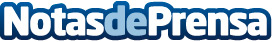 El 75% de las marcas usan datos de la estantería digital para mejorar sus ventas offlineUpshelf pone a disposición de las marcas un test de autoevaluación gratuito para comparar su rendimiento e-commerce con el de sus competidoresDatos de contacto:Meritxell Turó Silanes936 89 45 85Nota de prensa publicada en: https://www.notasdeprensa.es/el-75-de-las-marcas-usan-datos-de-la Categorias: Nacional Telecomunicaciones E-Commerce Consumo http://www.notasdeprensa.es